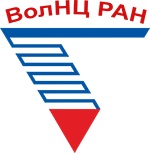 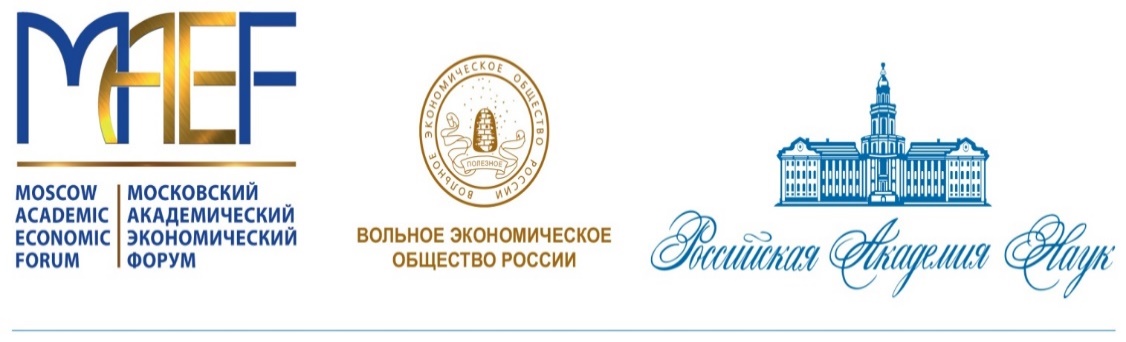 IV международный Московский академический экономический форум (МАЭФ)«Россия: вызовы глобальной трансформации XXI века»VII Международная научно-практическая интернет-конференция«Проблемы экономического роста 
и устойчивого развития территорий» (г. Вологда, ФГБУН ВолНЦ РАН, 11–13 мая 2022 г.)ЦЕЛЬ КОНФЕРЕНЦИИЦель конференции – поиск и совместное обсуждение факторов повышения экономического роста и устойчивого развития территорий в изменяющихся мировых геополитических и геоэкономических условиях.К участию в конференции приглашаются российские и иностранные ученые, преподаватели, аспиранты, магистранты, бакалавры, работники органов государственной и муниципальной власти.ОРГАНИЗАТОР КОНФЕРЕНЦИИОрганизаторами конференции являются:– Федеральное государственное бюджетное учреждение науки «Вологодский научный центр Российской академии наук» (ФГБУН ВолНЦ РАН);– Вольное экономическое общество России.РАБОТА КОНФЕРЕНЦИИ:Формат проведения – представление лучших докладов по секциям в рамках пленарного заседания, организованного на сайте конференции в онлайн-режиме (видеотрансляция) 12 мая 2022 года; онлайн-дискуссия на официальном сайте конференции (11-13 мая 2022 года), в ходе которой участники и все заинтересованные лица смогут задавать вопросы и присылать свои комментарии авторам. Задача – принимать активное участие в обсуждении (в том числе и по другим докладам), своевременно отвечать на поступающие вопросы.Участие в конференции – бесплатное.Рабочий язык конференции – русский.Сборник материалов конференции будет размещен в наукометрической базе Российского индекса научного цитирования (РИНЦ).Научные руководители конференции:Ильин Владимир Александрович – научный руководитель ФГБУН ВолНЦ РАН, член-корреспондент РАН, доктор экономических наук, профессор.Ускова Тамара Витальевна – заместитель директора по научной работе, заведующий отделом социально-экономического развития и управления в территориальных системах ФГБУН ВолНЦ РАН доктор экономических наук.По итогам интернет-конференции будут подготовлены следующие материалы:– сборник докладов с присвоением УДК, ББК, ISBN (pdf) и размещением в РИНЦ (IV квартал 2022 г.);– именной сертификат участника Конференции (pdf) (при необходимости).Внимание!Оргкомитет конференции оставляет за собой право отбора докладов и выступлений на основе представленной тематики:– доклад может быть одобрен в качестве сообщения с размещением на форуме конференции, для публикации в сборнике не отобран; – доклад может быть одобрен в качестве сообщения с размещением на форуме конференции и отобран для публикации в сборнике материалов конференции. Статьи проходят проверку на наличие заимствований в системе «Антиплагиат» должны содержать не менее 70% оригинального текста. Высылая материалы на конференцию, автор тем самым выражает согласие с передачей ФГБУН ВолНЦ РАН прав на их размещение в отрытом доступе в сети Интернет, а также удостоверяет факт того, что представленный доклад нигде ранее не публиковался. От одного автора (в том числе в соавторстве) принимается не более 1 статьи. В статье не более трех соавторов.НАУЧНЫЕ НАПРАВЛЕНИЯ (СЕКЦИИ) КОНФЕРЕНЦИИСЕКЦИЯ 1. «ПРОБЛЕМЫ СОЦИАЛЬНО-ЭКОНОМИЧЕСКОГО РАЗВИТИЯ
И УПРАВЛЕНИЯ ТЕРРИТОРИЯМИ»Модераторы:Лукин Евгений Владимирович – ведущий научный сотрудник, зам. зав. отделом социально-экономического развития и управления в территориальных системах ФГБУН ВолНЦ РАН кандидат экономических наук. E-mail: lukin_ev@list.ru.Леонидова Екатерина Георгиевна – старший научный сотрудник лаборатории моделирования и прогнозирования социально-экономического развития территорий, кандидат экономических наук. E-mail: eg_leonidova@mail.ru.Научные направления:– проблемы социально-экономического развития и управления территориальными и производственными системами;– проблемы оценки и повышения производительности труда в общественном производстве;– проблемы моделирования и прогнозирования развития экономики территорий и отдельных ее секторов на основе современных экономико-математических методов;– проблемы развития рекреационной сферы территорий;– проблемы и перспективы экономической интеграции территорий;– научные основы организации взаимодействия власти и бизнес-структур при управлении территориями и отраслевыми комплексами;– вопросы развития цепочек создания стоимости в экономике;– проблемы повышения эффективности государственного и муниципального управления;– проблемы развития научно-технологического потенциала территорий;– проблемы и перспективы развития малого предпринимательства.СЕКЦИЯ 2. «ПРОБЛЕМЫ И ПЕРСПЕКТИВЫ
ПРОСТРАНСТВЕННОГО РАЗВИТИЯ ТЕРРИТОРИЙ»Модераторы:Кожевников Сергей Александрович – ведущий научный сотрудник, заместитель заведующего отделом социально-экономического развития и управления в территориальных системах, заведующий лабораторией пространственного развития и размещения производительных сил, кандидат экономических наук. E-mail: kozhevnikov_sa@bk.ru.Ворошилов Николай Владимирович – старший научный сотрудник сектора исследования проблем эффективности управления социально-экономическими системами, кандидат экономических наук. E-mail: niks789@yandex.ruНаучные направления:– интеграционные и дезинтеграционные процессы в социально-экономическом пространстве на региональном и муниципальном уровнях;– проблемы развития крупных городов и городских агломераций: экономический, социальный и экологический аспекты;– малые и средние города России: к поиску путей модернизации;– приоритеты и инструменты совершенствования государственной политики по развитию сельских территорий России;– проблемы инфраструктурного развития регионов страны;– институты модернизации социально-экономического пространства: зарубежный и отечественный опыт;– влияние кластерной политики на экономический рост территорий;– стратегические и правовые аспекты пространственного развития России.СЕКЦИЯ 3. «ПРОБЛЕМЫ И ПУТИ ПОВЫШЕНИЯ
ФИНАНСОВОЙ УСТОЙЧИВОСТИ ТЕРРИТОРИИ»Модераторы:Печенская-Полищук Мария Александровна – ведущий научный сотрудник, заведующий лабораторией исследования проблем развития общественных финансов, кандидат экономических наук. E-mail: marileen@bk.ru.Малышев Михаил Константинович – младший научный сотрудник лаборатории исследования проблем развития общественных финансов. E-mail: mmk1995@mail.ruНаучные направления:– роль финансовой системы в экономическом росте и устойчивом развитии государства;– современные проблемы и перспективы развития финансовой системы региона;– проблемы формирования и резервы повышения финансового потенциала и его структурных элементов;– экономико-финансовые проблемы федерализма;– тенденции и перспективы развития бюджетной системы на федеральном, региональном и местном уровнях;– совершенствование системы управления доходами и расходами внебюджетных фондов;– влияние инструментов денежно-кредитной политики на экономическую безопасность;– эффективность страховой и банковской систем как источников инвестиционных ресурсов для развития территорий;– тенденции и факторы формирования финансовых результатов хозяйствующих субъектов;– особенности функционирования финансов домохозяйств.КЛЮЧЕВЫЕ ДАТЫ– Окончание приема статей и заявок – 10 мая 2022 г. (включительно).– Работа конференции – 11-13 мая 2022 г.ПОРЯДОК УЧАСТИЯ В КОНФЕРЕНЦИИРегистрация и размещение тезисов доступно до 10 мая 2022 года (включительно). Зарегистрироваться и разместить тезисы необходимо на сайте Конференции: http://econproblem.volnc.ru/. Объем тезисов доклада не должен превышать 5 полных страниц. Информация о конференции размещена на сайте http://econproblem.volnc.ru/. По интересующим Вас вопросам, связанных с участием в конференции, обращаться: Телефон: (8172) 59-78-10 (доб. 209). E-mail: econproblem@mail.ruТРЕБОВАНИЯ К ОФОРМЛЕНИЮ– Объём текста – до 5 страниц.– Формат текста: Microsoft Word. Формат страницы: А4. Поля: верхнее 3,9 см, левое 2,6 см, нижнее 4,1 см, правое 3,5 см. Шрифт – Times New Roman, кегль 11. Множитель – 1,5; отступ – 0,75.– Графики выполняются в редакторе MS Word. Все рисунки должны иметь номера и названия, которые размещаются под рисунком с применением обычного начертания. Все рисунки выполняются в черно-белом формате, цветные рисунки не принимаются. Рисунки должны быть сделаны в формате, позволяющим производить их редактирование и изменение конфигурации без дополнительного обращения к авторам. Без выполнения этого требования доклад может быть не отобран для публикации в сборнике!– Ссылки на литературу оформляются в квадратных скобках: [2, c. 45], статистические сборники располагаются по тексту в подстрочных сносках и в списке источников не указываются. Список литературы размещается в конце текста доклада, нумерация источников осуществляется по алфавиту, в т.ч. на иностранном языке – в конце списка литературы и источников.В случае несоответствия требованиям к оформлению статьи на участие в конференции, Оргкомитет вправе отказать в публикации материалов в сборнике. Материалы участников, не принявших участие в онлайн-дискуссии на «ветви» форума конференции, публиковаться не будут.Иванов И.И.1Название доклада (Times New Roman, размер шрифта 12, выравнивание по центру, полужирный шрифт, полуторный интервал)Аннотация: Times New Roman, размер шрифта 11, строчные буквы, выравнивание по ширине, множитель 1,03, отступ 0,75, применение курсивного начертания, 250-300 печатных знаков с пробелами.Ключевые слова: Times New Roman, размер шрифта 11, строчные буквы, выравнивание по ширине, множитель 1,03, отступ 0,75, применение курсивного начертания, 5-7 слов.ОтступОтступТекст (Times New Roman, размер шрифта 11, строчные буквы, выравнивание по ширине, множитель 1,05, отступ 0,75) Текст текст текст текст текст текст текст текст текст текст текст текст текст текст текст текст текст текст текст текст текст текст текст текст текст текст текст текст текст текст текст текст текст текст текст текст текст текст текст текст текст текст текст текст текст текст текст текст текст текст текст текст текст текст текст текст текст текст текст текст текст текст текст текст текст текст текст текст текст текст текст текст текст текст текст текст текст текст текст текст текст текст текст текст текстОтступОтступТаблица 1. Индекс развития на территории субъектов Европейского Севера транспортной инфраструктуры*Источник: Индекс развития инфраструктуры России 2019 URL: https://infraone-research.ru/index_id/2019_regionsОтступОтступТекст текст текст текст текст текст текст текст текст текст текст текст текст текст текст текст текст текст текст текст текст текст текст текст текст текст текст текст текст текст текст текст текст текст текст текст текст текст текст текст текст текст текст текст текст текст текст текст текст текст текст текст текст текст текст текст текст текст текст текст текст текст текст текст текст текст текст текст текст текст текст текст текст текст текст текст текст текст текст текст текст текст текст текст текстОтступОтступРис. 1. Динамика темпов роста оборота розничной торговли, в % к предыдущему году (в сопоставимых ценах)ОтступОтступТекст текст текст текст текст текст текст текст текст текст текст текст текст текст текст текст текст текст текст текст текст текст текст текст текст текст текст текст текст текст текст текст текст текст текст текст текст текст текст текст текст текст текст текст текст текст текст текст текст текст текст текст текст текст текст текст текст текст текст текст текст текст текст текст текст текст текст текст текст текст текст текст текст текст текст текст текст текст текст текст текст текст текст текст текст текстОтступЛИТЕРАТУРАКотов А. В. Методический подход к определению умной специализации регионов России // Регион: Экономика и Социология. – 2020. – № 2(106). – С. 22-45. – DOI 10.15372/REG20200202.Котов А. В. Об инструменте межрегиональных инновационных инвестиций в Европейском Союзе // В: Приоритетные направления инновационной деятельности в промышленности. Сборник научных статей по итогам девятой международной научной конференции. Казань, ООО «Конверт», 2020. – С.104-105.Europe 2020: a strategy for smart, sustainable and inclusive growth. – URL: https://eur-lex.europa.eu/legal-content/EN/ALL/?uri=celex:52010DC2020Foray D. (2014), "From smart specialisation to smart specialisation policy", European Journal of Innovation Management, Vol. 17 No. 4, pp. 492-507. https://doi.org/10.1108/EJIM-09-2014-0096 Innovation-driven Growth in Regions: The Role of Smart Specialisation. – URL: https://www.oecd.org/sti/inno/smart-specialisation.pdf (дата обращения: 07.05.2021)СубъектИндексМурманская область3,24Республика Коми2,99Вологодская область2,94Республика Карелия2,76Архангельская область2,70